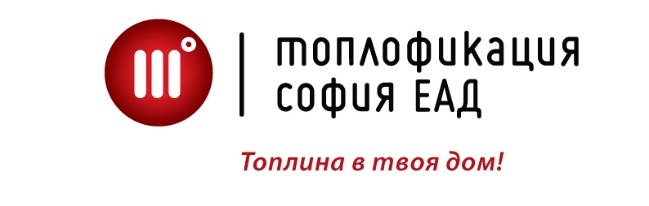 УТВЪРДИЛ:ИНЖ. АЛЕКСАНДЪР АЛЕКСАНДРОВ ИЗПЪЛНИТЕЛЕН ДИРЕКТОР„ТОПЛОФИКАЦИЯ СОФИЯ“ ЕАДДОКУМЕНТАЦИЯЗА УЧАСТИЕ В ОБЩЕСТВЕНА ПОРЪЧКА ЧРЕЗ СЪБИРАНЕ НА ОФЕРТИ С ОБЯВА ПО РЕДА НА ЧЛ. 20, АЛ. 3, Т. 2 ОТ ЗОП С ПРЕДМЕТ:„ПЕРИОДИЧНА ДОСТАВКА НА БУТИЛИРАНА ВОДА”София, 2020 г.I. ИЗИСКВАНИЯ И УКАЗАНИЯ ЗА ПОДГОТОВКА НА ОФЕРТАТА1. Предмет на поръчкатаПредметът на настоящата поръчка е „Периодична доставка на бутилирана вода”.Прогнозното количество за период от 12 (дванадесет) месеца е, както следва:- 30 308 броя бутилки по 1,5 л.;- 11 724 броя галона по 19 л.Възложителят не се задължава с прогнозните количества. Реалните количества се определят от текущите нужди и се посочват в заявката за доставка.2. Срок за изпълнениеСрокът за изпълнение на поръчката е 12 (дванайдесет) месеца, считано от датата на регистрация на договора в деловодната система на „Топлофикация София“ ЕАД.3. Място на доставка Местата на доставка са на посочените по-долу складове на „Топлофикация София” EАД, както следва: - Централно управление – гр. София, ул. „Ястребец” № 23Б;- Централно управление – Аварийна служба – гр. София, ул. „Житница” № 34;- ТР „София” и Телефонен център при ЦУ – гр. София, бул. „История славянобългарска” № 6;- ТР „София Изток” – гр. София, бул. „Цариградско шосе” № 28Б;- ТЕЦ „София Изток” – гр. София, ул. „Димитър Пешев” № 6;- ТР „Земляне” – гр. София, ул. „Природа № 2;- ОЦ „Земляне” – гр. София, ул. „Костенец” № 5;- ТР „Люлин” – гр. София, ул. „Владимир Зографов” № 90;- ОЦ „Люлин” – гара Волуяк.Доставките да се изпълнят при условията DAP София (за чуждестранен участник) / DDP София (за местен участник), съгласно Инкотермс 2010, издаден от Международната търговска камара в Париж.4. Срок за доставка4.1. Отделните доставки ще се извършват периодично след получаване на писмена заявка по образец от Възложителя за съответния заявител /склад/ за посочения период от 12 (дванайсет) месеца. 4.2. Срок за извършване на всяка отделна доставка на бутилирана вода и диспенсъри е 1 (един) ден след изпратена писмена заявка от Възложителя.5. Прогнозна стойностПрогнозна обща цена на поръчката е до 70 000 (седемдесет хиляди) лв. без ДДС.Предложената цена трябва да включва всички разходи, свързани с изпълнението на предмета на поръчката.Участниците предлагат единична и обща цена за прогнозните количества, посочени в техническата спецификация, в съответствие с приложения образец на Ценово предложение.6. Начин и срок за плащанеНачинът и срокът на плащане са посочени в проекта на договора.7. Срок на годностСрок на годност на доставяната вода е до 6 (шест) месеца от датата на доставка на конкретна заявка, като маркировката е ясна и четлива, а етикетите на бутилките съдържат пълна информация с описание на водата, съгласно Наредба за изискванията за етикетирането и представянето на храните.8. Срок на валидност на офертите.Срокът на валидност на офертите е 4 (четири) месеца, считано от крайния срок за получаване на офертите.9. Критерий за оценка на офертитеИкономически най-изгодната оферта се определя въз основа на критерия „най-ниска цена”. 10. Възможност за представяне на варианти в офертитеНе се допуска възможност за представяне на варианти в офертите.II. ТЕХНИЧЕСКИ СПЕЦИФИКАЦИИ И ИЗИСКВАНИЯ1. Изисквания за изпълнение на поръчката1.1. Доставената бутилирана натурална минерална вода трябва да отговаря на изискванията на Наредба за изискванията към бутилираните натурални минерални води предназначени за питейни цели, приета с ПМС № 178 от 23.07.2004 г. 1.2. Натуралната минерална вода трябва да бъде със следните характеристики:Обща минерализация – ниска, със стойност до 500 mg/l съгласно общата 	класификация на водите;рН – алкална, с активна реакция на водата над 7.0 съгласно скалата за активността на 	водородните йони в разтвор;специфични химични показатели: флуорид (F) – до 1.5 mg/l (съгласно приложение №1 	към чл. 3, т. 2 към Наредба 9 – максималната стойност флуориди в питейните води);             	радиологични показатели – в нормите, посочени в Таблица Г. 1. Параметрични 	стойности за радон, тритий и индикативна доза на водата, предназначена за питейно-	битови цели;вкуса и мириса на водата да бъде приемлив за потребителите и без значими колебания 	спрямо обичайното за показателя, по смисъла на Наредба 9 за качеството на водата, 	предназначена за питейно-битови цели, таблица към чл. 3 „Показатели с индикаторно 	значение”;доказването на посочените в офертата характеристики се осъществява със сертификат 	за натурална минерална вода, посочен в Изисквания към участниците.1.3. Етикетите на бутилките на минералната вода трябва да съдържат информация за вида на водата, наименованието на водовземното съоръжение и находището, наименованието на мястото на бутилиране на натуралната минерална вода, данни от физико-химичния и химичния анализ на водата, определящи характерния й състав по сертификата – съдържание на аниони, катиони и микроелементи, номерът и датата на издаване на сертификата, данни за приложена обработка и др. Информация от етикетите с рекламно съдържание или непроверими твърдения няма да бъде вземана под внимание на основание чл. 24, ал. 1 от Наредбата за изискванията към бутилираните натурални минерални, изворни и трапезни води, предназначени за питейни цели.1.4. Водата трябва да е бутилирана в бутилки от РЕТ материал.1.5. Бутилираната натурална минерална вода, предназначена за ползване с диспенсъри трябва да бъде: бутилирана в специализирани бутилки от РЕТ материал 19 л., отговаряща на 	техническата спецификация на приложимите в страната диспенсъри за вода;етикетирана съобразно изискванията от настоящите технически спецификации за 	изпълнение на поръчката;да е предвидена възможност за осигуряване на оборотни бутилки при необходимост – 	без допълнителен депозит към стойността на доставката. 1.6. При искане от Възложителя да бъдат доставени необходимия брой диспенсъри (апарати) за топла и студена вода. Същите се предоставят безплатно за временно ползване и подлежат на връщане с изтичане действието на сключения договор. 1.6.1. Приемането и предаването на диспенсърите се извършва с приемо-предавателен протокол.1.6.2. Поддръжката на диспенсърите в изправност е за сметка на Изпълнителя.2. Прогнозни количестваПрогнозните количества са на база показатели, приложими за Възложителя:минерална вода при извършване на ремонтни дейности, свързани с голям енергоразход, високи температури в работните помещения или с обявен код оранжев или червен за високи летни температури, температури в работните помещения и при работа на открито, съобразно оценката на риска; питейна (минерална) вода във връзка с минималните изисквания за здравословни и безопасни условия на труд на работните места при използване на работно оборудване - по реда на чл. 237, ал. 2 от Наредба № 7 на ВЗ от 1999 г. и Наредба РД-07-3 от 18 юли 2014г. и липса на водоизточник с годна за пиене вода, съгласно Наредба № 9 от 16.03.2001 г. за качеството на водата за питейно-битови цели.2.1. Бутилирана минерална вода за директна консумация (без ползване на допълнителни устройства):2.2. Бутилирана минерална натурална (изворна) вода за диспенсъри в разфасовка 19 л.Забележка: Посочените количества по т. 2.1. и т. 2.2. са прогнозни и ориентировъчни като в тях може да настъпи промяна по преценка и в зависимост от нуждите на Възложителя, но не го обвързват с тяхното пълно усвояване. 3. Изисквания към придружаващата документация, предоставяна с доставката3.1. Копие на изпратената заявка (по образец) по електронен път или факс с потвърждение на датата на получаване.3.2. Двустранно подписан/и приемо-предавателен/и протокол/и.3.3. Декларация, че продуктът съответства на техническата документация и описанието, представени в офертата за участие.В изпълнение на разпоредбата на чл. 48 и чл. 49 от ЗОП да се счита добавено „или еквивалентно” навсякъде, където в документацията по настоящата поръчка са посочени стандарти, спецификации, технически оценки, технически одобрения или технически еталони по чл. 48, ал. 1, т. 2 от ЗОП, както и когато са посочени модел, източник, процес, търговска марка, патент, тип, произход или производство съгласно чл. 49, ал. 2 от ЗОП. Изключение са случаите, когато чрез модел, марка, тип или по друг начин Възложителят индивидуализира собственото му съоръжение, за което са предназначени доставките или услугите, предмет на поръчката. Еквивалентността се доказва по реда на чл. 50 и чл. 52 от ЗОП.III. ИЗИСКВАНИЯ КЪМ УЧАСТНИЦИТЕ1. Изисквания към личното състояние на участниците.Спрямо участниците следва да не са налице обстоятелствата на чл. 54, ал. 1 от ЗОП, за което в офертата си представя Декларация по чл. 192, ал. 3 от ЗОП за липса на посочените обстоятелства.Доказва се чрез представяне на Декларация за липса на обстоятелствата по чл. 54, ал. 1, т. 1, 2 и 7 от ЗОП, като се подписва от лицата, които представляват участника. Когато участникът се представлява от повече от едно лице, декларацията за обстоятелствата по чл. 54, ал. 1, т. 3 – 6 от ЗОП се подписва от лицето, което може самостоятелно да го представлява.2. Минимални изисквания за технически и професионални способности на участниците. 2.1. Производителят на предлаганата вода трябва да има внедрена система за управление на безопасността на храните - НАССР или система за управление за безопасност на хранителни продукти по стандарт БДС EN ISO 22000:2018 / ISO 22000:2018 или еквивалентни.Доказва се чрез представяне на заверено от участника копие на сертификат на името на производителя за внедрена система за управление на безопасността на храните - НАССР или система за управление за безопасност на хранителни продукти по стандарт БДС EN ISO 22000:2018 / ISO 22000:2018 или еквивалентно, издадено от акредитирана институция.2.2. Производителят на предлаганата вода трябва да има внедрена система за управление на качеството сертифицирана по международен стандарт за качество EN ISO 9001:2015 или еквивалентно.Доказва се чрез представяне на заверено от участника копие на Сертификат за внедрена система за управление на качеството по стандарт EN ISO 9001:2015 или еквивалентно, с обхват в областта на предмета на обществената поръчка, издаден от акредитирана институция на името на участника. 2.3. Производителят на предлаганата вода трябва да притежава валиден сертификат издаден от Министерство на здравеопазването, удостоверяващ, че предлаганата вода е подходяща за бутилиране за питейни цели, съгласно чл. 5, ал. 1 от Наредбата за изискванията към бутилираните натурални минерални, изворни и трапезни води, предназначени за питейни  цели.Доказва се чрез представяне на заверено от участника копие на валиден сертификат, на името на производителя, издаден от Министерство на здравеопазването, удостоверяващ, че предлаганата вода е подходяща за бутилиране за питейни цели, съгласно чл. 5, ал. 1 от Наредбата за изискванията към бутилираните натурални минерални, изворни и трапезни води, предназначени за питейни  цели. 2.4. Производителят на предлаганата вода трябва да притежава разрешение за ползване чрез концесия за извора, от който се бутилира водата - от МОСВ, когато същият е с национално значение или Община, на чиято територия е находището, когато изворът, изключителна държавна собственост, е предоставен на управление от съответната община и е с местно значение.Доказва се чрез представяне на заверено от участника копие на валиден документ за концесия на находището на минерални води - извора - от МОСВ, когато същият е с национално значение или Община, на чиято територия е находището – когато изворът, изключителна държавна собственост, е предоставен на управление от съответната община и е с местно значение - съгласно Закона за концесиите (ЗК) и Закона за водите (ЗВ).IV. УКАЗАНИЯ ЗА ПОДГОТОВКА НА ОФЕРТАТА И ЗА ПОДАВАНЕТО Й1.Участникът подготвя офертата си съгласно формата и съдържанието на образците от документацията на възложителя. Не се допуска подмяна на информация или съдържание в тях.2. Офертите следва да отговарят на изискванията, посочени в настоящите указания и да бъдат оформени по приложените към документацията образци (приложения).3. Офертата се представя на български език. Ако в офертата са включени документи на чужд език, те следва да са придружени с превод на български език.4. Всеки участник може да представи само една оферта.5. Подаването на офертата задължава участниците да приемат напълно всички изисквания и условия, посочени в настоящите изисквания и указания, при спазване на ЗОП, ППЗОП и другите нормативни актове, свързани с изпълнението на предмета на поръчката. Поставянето на различни от тези условия и изисквания от страна на участника може да доведе до отстраняването му.6. Офертата и всички документи, съдържащи се в нея, се подписват от лицето, което представлява участника съгласно ЕИК, респ. удостоверението за актуална съдебна регистрация или от надлежно упълномощено лице или лица, като в офертата се прилага нотариално заверено изрично пълномощно на упълномощеното/ите лице/а, изготвено за целите на настоящата процедура и отразяващо данните за същата.7. Всички документи, които не са оригинали и за които не се изисква нотариална заверка, следва да бъдат заверени на всяка страница с гриф "Вярно с оригинала" и подписа на лицето/та, представляващо/и участника.8. Офертата се представя в запечатана, непрозрачна и с ненарушена цялост опаковка от участника или от упълномощен от него представител - лично, или по пощата с препоръчано писмо с обратна разписка. Опаковката трябва да бъде надписана както следва: До „Топлофикация София” ЕАДгр. София 1680, ул. „Ястребец” № 23 БОФЕРТАза участие в обществена поръчка чрез събиране на оферти с обява с предмет:„Периодична доставка на бутилирана вода”Наименование на участника:………………………..Пълен и точен адрес за кореспонденция, телефон и по възможност факс и електронен адрес………………9. Оферта, представена след изтичане на крайния срок, не се приема от възложителя. Не се приема и оферта в незапечатана или скъсана опаковка. Такива оферти незабавно се връщат на участника и това се отбелязва в регистъра на възложителя.10. Подаването на офертите става всеки работен ден от 8:30 до 17:00 часа до датата, посочена в Обявата и Информацията за обществената поръчка, на адрес, публикувани в Профила на купувача: гр. София 1680, ул. „Ястребец” № 23 Б, „Топлофикация София” ЕАД, Деловодство.11. Ако участникът изпрати офертата чрез препоръчана поща или куриерска служба, разходите за тях са за сметка на участника. В този случай, участникът следва да осигури пристигането на офертата, в посоченият от възложителя срок. Рискът от забава или загубване на офертата са за сметка на участника.12. При приемане на офертата върху опаковката се отбелязват поредният номер, датата и часът на получаване и посочените данни се записват във входящ регистър, за което на приносителя се издава документ.V. разглеждане и оценка на офертите1. Отварянето, разглеждането и оценката на офертите се извършва по реда, определен в ППЗОП и вътрешните правила на възложителя, от назначена от възложителя комисия.2. Отварянето и разглеждането на офертите се извършва при условията на чл. 97, ал. 3 от ППЗОП на датата, часа и мястото, посочени в Информация за публикувана в Профила на купувача обява за обществената поръчка.3. Комисията отваря офертите по реда на тяхното постъпване и обявява ценовите предложения. При извършване на тези действия могат да присъстват представители на участниците.4. Комисията съставя протокол за разглеждането и оценката на офертите и за класирането на участниците. Протоколът се представя на възложителя за утвърждаване, след което в един и същи ден се изпраща на участниците и се публикува в профила на купувача.Комисията може по всяко време да проверява заявените от участниците данни и да изисква разяснения, както и допълнителни доказателства за данни, представени в офертите, при условие, че същите не водят до промяна на техническото предложение на участниците.VI. СЪДЪРЖАНИЕ НА ОФЕРТАТА. НЕОБХОДИМИ ДОКУМЕНТИВ опаковката с офертата трябва да се съдържат следните документи:1. Данни на участника (по образец).2. Техническо предложение, съдържащо:2.1. Предложение за изпълнение на поръчката в съответствие с техническите спецификации и изискванията на възложителя (по образец).3. Декларация по чл. 192, ал. 3 от ЗОП за обстоятелствата по чл. 54, ал. 1, т. 1, 2 и 7 от ЗОП (по образец).4. Декларация по чл. 192, ал. 3 от ЗОП за липса на обстоятелства по чл. 54, ал. 1, т. 3-6 от ЗОП (по бразец).5. Декларация по чл. 66, ал. 1 от ЗОП (по образец).6. Декларация по чл. 66, ал. 2 от ЗОП за отсъствие на обстоятелствата по чл. 54, ал. 1, т. 1, 2 и 7 от ЗОП (по образец) (когато е приложимо).7. Декларация по чл. 66, ал. 2 от ЗОП за отсъствие на обстоятелствата по чл. 54, ал. 1, т. 3-6 от ЗОП (по образец) (когато е приложимо).8. Декларация за конфиденциалност по чл. 102, ал. 1 от ЗОП (по образец)(когато е приложимо).9. Заверено от участника копие на сертификат на името на производителя за внедрена система за управление на безопасността на храните - НАССР или система за управление за безопасност на хранителни продукти по стандарт БДС EN ISO 22000:2018/ ISO 22000:2018 или еквивалентно, издадено от акредитирана институция.10. Заверено от участника копие на сертификат на името на производителя за внедрена система за управление на качеството по EN ISO 9001:2015 или еквивалентно, издаден от акредитирана институция.11.  Заверено от участника копие на валиден сертификат, на името на производителя, издаден от Министерство на здравеопазването, удостоверяващ, че предлаганата вода е подходяща за бутилиране за питейни цели, съгласно чл. 5, ал. 1 от Наредбата за изискванията към бутилираните натурални минерални, изворни и трапезни води, предназначени за питейни  цели. 12. Заверено от участника копие на валиден документ за концесия на находището на минерални води - извора - от МОСВ, когато същият е с национално значение или Община, на чиято територия е находището – когато изворът, изключителна държавна собственост, е предоставен на управление от съответната община и е с местно значение - съгласно Закона за концесиите (ЗК) и Закона за водите (ЗВ).13. Ценово предложение (по образец).В обществената поръчка могат да участват български и/или чуждестранни физически и/или юридически лица, включително техни обединения, които отговарят на изискванията на Закона за обществените поръчки и настоящите технически изисквания и указания за офериране. Лице, което участва в обединение или е дало съгласие и фигурира като подизпълнител в офертата на друг участник, не може да представя самостоятелна оферта.Образец!ДО							„ТОПЛОФИКАЦИЯ СОФИЯ” ЕАД							ГР. СОФИЯ							УЛ. „ЯСТРЕБЕЦ” № 23 БДАННИ ЗА УЧАСТНИКАПредставляваното от мен юридическо лице е с ЕИК/БУЛСТАТ ................................................ (посочва се само ЕИК по Закона за Търговския регистър, БУЛСТАТ и/или друга идентифицираща информация в съответствие със законодателството на държавата, в която участникът е установен)Предоставяме на Вашето внимание следната информация за участника: 1. Наименование на участника: .....................................................................................................................................................2. Седалище и адрес на управление: ......................................................................................................................................................3. Адрес за кореспонденция: ....................................................................................................................................................Телефон: ....................................................................................................................................Факс: ...........................................................................................................................................Електронен адрес: ........................................................................................................4. Лице за контакти: ...............................................................................................................Длъжност ..................................................................................................................................Телефон/ факс....................................................................................................................................Електронен адрес:...........................................................................................................................................5. Обслужваща банка.............................................................................BIC………………………………………………………………………..IBAN………………………………………………………………………………титуляр на сметката………………………………………………………………..Декларирам, че посочените адрес за кореспонденция, телефон, факс и електронен адрес, са действителни и могат да бъдат използвани. Приемам, че ако възложителят не може да осъществи контакт на посочените факс или e-mail и има автоматично съобщение или разпечатка от факс за това, то изпращаният документ ще се счита за редовно връчен.Дата: ..................... г. 	Подпис: ..............................гр. ..................................	(име, длъжност и печат)	 Образец!							ДО							„ТОПЛОФИКАЦИЯ СОФИЯ” ЕАД							ГР. СОФИЯ							УЛ. „ЯСТРЕБЕЦ” № 23 БТЕХНИЧЕСКО ПРЕДЛОЖЕНИЕза участие в обществена поръчка с предмет: „Периодична доставка на бутилирана вода”от …………………………………………………………......................................………/наименование на участника/УВАЖАЕМИ ДАМИ И ГОСПОДА,След запознаване с документацията за участие в обществената поръчка чрез събиране на оферти с обява и приложенията към нея приемаме да изпълним поръчката в съответствие с Вашите изисквания и условия, както следва:I. Декларираме, че сме запознати с указанията и условията за участие в обявената от Вас обществената поръчка и сме съгласни с поставените от Вас условия, като ги приемаме без възражения.II. Предлагаме:1. Срок за изпълнение на поръчката е 12 (дванайдесет) месеца, считано от датата на регистрация на договора в деловодната система на „Топлофикация София“ ЕАД.2. Място на доставка: Местата на доставка са на посочените по-долу складове на „Топлофикация София” EАД, както следва: - Централно управление – гр. София, ул. „Ястребец” № 23 Б;- Централно управление – Аварийна служба – гр. София, ул. „Житница” № 34;- ТР „София” и Телефонен център при ЦУ – гр. София, бул. „История славянобългарска” № 6;- ТР „София Изток” – гр. София, бул. „Цариградско шосе” № 28 Б;- ТЕЦ „София Изток” – гр. София, ул. „Димитър Пешев” № 6;- ТР „Земляне” – гр. София, ул. „Природа № 2;- ОЦ „Земляне” – гр. София, ул. „Костенец” № 5;- ТР „Люлин” – гр. София, ул. „Владимир Зографов” № 90;- ОЦ „Люлин” – гара Волуяк.3. Отделните доставки ще се извършват периодично след получаване на писмена заявка по образец от Възложителя за съответния заявител /склад/ за посочения период от 12 (дванайсет) месеца. 4. Срок за извършване на всяка отделна доставка на бутилирана вода и диспенсъри е 1 (един) ден след изпратена писмена заявка от Възложителя.5. Доставките ще бъдат съпроводени със следните документи: ............................................................................................................................................................/Участникът описва съпроводителните документи, придружаващи всяка доставка/6. Срок на годност на доставяната вода е до 6 (шест) месеца от датата на доставка на конкретна заявка, като маркировката е ясна и четлива, а етикетите на бутилките съдържат пълна информация с описание на водата, съгласно Наредба за изискванията за етикетирането и представянето на храните.7. Представяме следното пълно описание на минералната вода, съдържащо данните, посочени в Техническата спецификация и изискванията на Възложителя, както следва: ...............................................................................................................................................................(Посочват се данни относно химичен състав, електропроводимост, РH, минерализация включително и данни на етикетите на бутилките на минералната вода, които да съдържат информация за вида на водата, наименованието на водовземното съоръжение и находището, наименованието на мястото на бутилиране на натуралната минерална вода, данни от физико- химичния и химичния анализ на водата, определящи характерния й състав по сертификата – съдържание на аниони, катиони и микроелементи, номерът и датата на издаване на сертификата, данни за приложена обработка и др. (данни за концесията на извора). Прилага се етикет – оригинален или сканиран).8. Други условия за изпълнение на поръчката: ………………………………………………………………………………………………………… Дата .........................	г.					С уважение: …………………………        	                                                                                          (име, длъжност, подпис и печат)Образец! ДО							„ТОПЛОФИКАЦИЯ СОФИЯ” ЕАД							ГР. СОФИЯ							УЛ. „ЯСТРЕБЕЦ” № 23 БЦЕНОВО ПРЕДЛОЖЕНИЕот......................................................................................................................................./ наименование на участника/УВАЖАЕМИ ДАМИ И ГОСПОДА,Имаме удоволствието да Ви представим ценовата си оферта за обществена поръчка с предмет „Периодична доставка на бутилирана вода”, както следва:1. Прогнозна обща стойност за поръчката е в размер на ......................... (словом) лв. без ДДС.2. Единичните цени, с включени всички разходи, свързани с изпълнението на поръчката са, както следва: Дата......................... г.		С уважение: ………………………..…        	                                                                                (име, длъжност, подпис и печат)Образец!ДЕКЛАРАЦИЯпо чл. 192, ал. 3 от ЗОП за обстоятелствата по чл. 54, ал. 1, т. 1, т. 2 и т. 7 от ЗОПДолуподписаният/-ната ….........................................................................................., с л.к. № ....…..................... издадена на …............. от…............................, с ЕГН…........................ в качеството ми на	…............................. на ……………………………………………………… 		          (посочете длъжността) 	              	 (наименование на участника) ЕИК/БУЛСТАТ ……………….…, участник във възлагане на обществена поръчка с предмет „Периодична доставка на бутилирана вода”Известна ми е отговорността по чл. 313 от Наказателния кодекс за посочване на неверни данни.Дата ……………......   		             		ДЕКЛАРАТОР:        гр. ……………………..                                                                (трите имена, подпис)Образец!Долуподписаният /-ната/ .........................................................................................., с л. к. № ............................ издадена на ................ от..............................., с ЕГН........................... в качеството ми на	................................ на ..................................................................................... 			/посочете длъжността/ 	              	  /наименование на участника/ ЕИК/БУЛСТАТ ……………….…, участник в обществена поръчка с предмет „Периодична доставка на бутилирана вода”ДЕКЛАРИРАМ, ЧЕ:1. Представляваният от мен участник няма задължения за данъци и задължителни осигурителни вноски по смисъла на чл. 162, ал. 2, т. 1 от Данъчно-осигурителния процесуален кодекс и лихвите по тях, към държавата или към общината по седалището на Възложителя и на участника, или аналогични задължения съгласно законодателството на държавата, в която участникът е установен, доказани с влязъл сила акт на компетентен орган.2. Не е налице неравнопоставеност в случаите по чл. 44, ал. 5 от ЗОП.3. По отношение на представлявания от мен участник не е установено, че:3.1. е представил документ с невярно съдържание, свързан с удостоверяване липсата на основания за отстраняване или изпълнението на критериите за подбор;3.2. не е предоставил изискваща се информация, свързана с удостоверяване липсата на основания за отстраняване или изпълнението на критериите за подбор.4. Не е/е установено с влязло в сила наказателно постановление или съдебно решение, нарушение на чл. 61, ал. 1, чл. 62, ал. 1 или 3, чл. 63, ал. 1 или 2, чл. 118, чл. 128, чл. 228, ал. 3, чл. 245 и чл. 301 - 305 от Кодекса на труда или чл. 13, ал. 1 от Закона за трудовата миграция и трудовата мобилност или аналогични задължения, установени с акт на компетентен орган, съгласно законодателството на държавата, в която участникът е установен (невярното се зачертава).Известна ми е отговорността по чл. 313 от Наказателния кодекс за посочване на неверни данни.Дата ……………….....г.   				ДЕКЛАРАТОР:        гр. ……………………..                                                                         (трите имена, подпис)Образец!ДЕКЛАРАЦИЯпо чл. 66, ал. 1 от ЗОПДолуподписаният /-ната/ .........................................................................................., с л. к. № ............................ издадена на ................ от..............................., с ЕГН........................... в качеството ми на	..............................на.................................................................................                  /посочете длъжността/ 	              	  /наименование на участника/ ЕИК/БУЛСТАТ ……………….…, участник в обществена поръчка с предмет „Периодична доставка на бутилирана вода”ДЕКЛАРИРАМ, ЧЕ:Участникът ............................................................., който представлявам:1. При изпълнението на горецитираната обществена поръчка няма да използвам/ ще използвам подизпълнители.2. Подизпълнител/и ще бъде/бъдат .......................................... /изписват се наименованията на фирмите на подизпълнителите/, които са запознати с предмета на поръчката и са дали съгласие за участие в процедурата.3. Вида на работите, които ще бъдат извършвани от подизпълнителите е, както следва:подизпълнител 1 ...................................... /изписва се наименованието на първия подизпълнител/ ще изпълнява следните дейности: ………………………………подизпълнител 2 ...................................... /изписва се наименованието на втория подизпълнител/ ще изпълнява следните дейности: ……………………………………………Попълнете горните данни колкото пъти е необходимо съобразно броя на подизпълнителите, които ще вземат участие.4. Делът на участие на всички подизпълнители при изпълнение на поръчката ще бъде общо ........... % от поръчката, в т.ч.:- участието на подизпълнител 1 ...................................... /изписва се наименованието на първия подизпълнител/ ще бъде .............% от поръчката;- участието на подизпълнител 2 ............................................ /изписва се наименованието на втория подизпълнител/ ще бъде ..................% от поръчката.Попълнете горните данни колкото пъти е необходимо съобразно броя на подизпълнителите, които ще вземат участие.5. Приемам да нося отговорност за действията, бездействията и работата на посочените подизпълнители, като за свои действия, бездействия и работа.Известна ми е отговорността по чл. 313 от Наказателния кодекс за посочване на неверни данни.Дата ………………...г.   				ДЕКЛАРАТОР:        гр. ……………………..                                                                         (трите имена, подпис)Образец (когато е приложимо)!ДЕКЛАРАЦИЯпо чл. 66, ал. 2 от ЗОПза отсъствие на обстоятелствата по чл. 54, ал. 1, т. 1, 2 и 7 от ЗОПДолуподписаният /-ната/ .........................................................................................., с л. к. № ............................ издадена на ................ от..............................., с ЕГН........................... в качеството ми на	................................ на ………………………………………………... 		(посочете длъжността) 	              	 (наименование на участника) ЕИК/БУЛСТАТ ……………….…, участник във възлагане на обществена поръчка с предмет „Периодична доставка на бутилирана вода”ДЕКЛАРИРАМ, ЧЕ:1. Не съм осъден с влязла в сила присъда за престъпление по чл. 108а, чл. 159а – 159г, чл. 172, чл. 192а, чл. 194 – 217, чл. 219 – 252, чл. 253 – 260, чл. 301 – 307, чл. 321, 321а и чл. 352 – 353е от Наказателния кодекс;2. Не съм осъден с влязла в сила присъда за престъпление, аналогично на тези по т. 1, в друга държава-членка или трета страна.3. Не е налице конфликт на интереси, който не може да бъде отстранен.Задължавам се при промяна на горепосочените обстоятелства писмено да уведомя Възложителя в 3-дневен срок от настъпването им.Известна ми е отговорността по чл. 313 от Наказателния кодекс за посочване на неверни данни.Дата: …….………….   				ДЕКЛАРАТОР:       гр. ……………………..                                                                     (трите имена, подпис)Образец (когато е приложимо)!ДЕКЛАРАЦИЯпо чл. 66, ал. 2 от ЗОПза отсъствие на обстоятелствата по чл. 54, ал. 1, т. 3-6 от ЗОПДолуподписаният /-ната/ .........................................................................................., с л. к. № ............................ издадена на ................ от..............................., с ЕГН........................... в качеството ми на	................................ на ………………………………………………... 		(посочете длъжността) 	              	 (наименование на участника) ЕИК/БУЛСТАТ ……………….…, участник във възлагане на обществена поръчка с предмет: „Периодична доставка на бутилирана вода”ДЕКЛАРИРАМ, ЧЕ:1. Дружеството, което представлявам:- няма задължения за данъци и задължителни осигурителни вноски по смисъла на чл. 162, ал. 2, т. 1 от Данъчно-осигурителния процесуален кодекс и лихвите по тях, към държавата и към общината по седалището на възложителя и на участника, или аналогични задължения съгласно законодателството на държавата, в която участникът е установен, доказани с влязъл в сила акт на компетентен орган, или- има задължения за данъци и задължителни осигурителни вноски по смисъла на чл. 162, ал. 2, т. 1 от Данъчно-осигурителния процесуален кодекс и лихвите по тях, към държавата или към общината по седалището на възложителя и на участника, или аналогични задължения съгласно законодателството на държавата, в която участникът е установен, доказани с влязъл в сила акт на компетентен орган (невярното се зачертава).2. Не е налице неравнопоставеност в случаите по чл. 44, ал. 5 от ЗОП.3. Дружеството, което представлявам, не е представило документ с невярно съдържание, свързан с удостоверяване липсата на основания за отстраняване или изпълнението на критериите за подбор.4. За дружеството, което представлявам не е установено, че не е предоставяло изискваща се информация, свързана с удостоверяване липсата на основания за отстраняване или изпълнението на критериите за подбор.5. Не е/е установено с влязло в сила наказателно постановление или съдебно решение, нарушение на чл. 61, ал. 1, чл. 62, ал. 1 или 3, чл. 63, ал. 1 или 2, чл. 118, чл. 128, чл. 228, ал. 3, чл. 245 и чл. 301 - 305 от Кодекса на труда или чл. 13, ал. 1 от Закона за трудовата миграция и трудовата мобилност или аналогични задължения, установени с акт на компетентен орган, съгласно законодателството на държавата, в която участникът е установен. (невярното се зачертава)Задължавам се при промяна на горепосочените обстоятелства писмено да уведомя Възложителя в 3-дневен срок от настъпването им.	Известна ми е отговорността по чл. 313 от Наказателния кодекс за посочване на неверни данни.Дата ………………				ДЕКЛАРАТОР:        гр. ……………………..                                                                         (трите имена, подпис)Забележка: При деклариране на обстоятелствата следва да бъдат спазени изискванията на чл. 97, ал. 6, изр. второ от ППЗОП.Образец (когато е приложимо)!ДЕКЛАРАЦИЯза конфиденциалност по чл. 102, ал. 1 от ЗОПДолуподписаният /-ната/ .........................................................................................., с л. к. № ............................ издадена на ................ от..............................., с ЕГН........................... в качеството ми на	................................ на ………………………………………………... 		(посочете длъжността) 	              	 (наименование на участника) ЕИК/БУЛСТАТ ……………….…, участник във възлагане на обществена поръчка с предмет „Периодична доставка на бутилирана вода”ДЕКЛАРИРАМ, ЧЕ:1. Информацията, съдържаща се в ................................................................................................		                (посочват се конкретна част/части от техническото предложение)от техническото ни предложение, да се счита за конфиденциална, тъй като съдържа технически и/или търговски тайни /вярното се подчертава/.2. Не бихме желали информацията по т. 1 да бъде разкривана от Възложителя, освен в предвидените от закона случаи.Известна ми е отговорността по чл. 313 от Наказателния кодекс за посочване на неверни данни.Дата: …….……					ДЕКЛАРАТОР:       гр. ……………………..                                                                     (трите имена, подпис)Образец!ЗАЯВКА ЗА ДОСТАВКАот …………………………. на „Топлофикация София” ЕАДДнес, ……………….. 2020 г.Въз основа на Вътрешни правила на „Топлофикация София” ЕАД за основание и ред за осигуряване на бутилирана вода за персонала на дружеството и в изпълнение на договор № ………………………………., е необходимо да бъдат доставени в склад на ……..........................  (поделение) на адрес: …………………………… следните видове и разфасовки бутилирана вода:За ВъзложителУтвърдил:                                                                           Съгласувал:(длъжностно лице, 						(длъжностно лице съгл. Заповед напредставител на заявителя)                                                   Изпълнителния директор)Изготвил:(МОЛ или отговорно за материалното осигуряване в ТР лице)Забележка: Заявката се изпраща по предвидения ред на Изпълнителя по един от двата начина:Факс: ...................Електронна поща : .............................................като потвърждението се прилага заедно с приемо-предавателен протокол към издадената фактура (оригинал).Дата: .................. 2020 г.Проект на договор!ВЪЗЛОЖИТЕЛ: „ТОПЛОФИКАЦИЯ СОФИЯ” ЕАДИЗПЪЛНИТЕЛ: „...............................................................”ПРЕДМЕТ: „Периодична доставка на бутилирана вода”ДОГОВОРДнес, .....................2020 г., в гр. София, между:„ТОПЛОФИКАЦИЯ СОФИЯ” ЕАД, със седалище и адрес на управление: гр. София 1680, ул. „Ястребец” № 23Б, вписано в Търговския регистър на Агенция по вписванията към Министерство на правосъдието с ЕИК 831609046, представлявано от инж. Александър Александров, в качеството си на Изпълнителен директор, наричано за краткост в договора Възложител, от една странаи„………….”, със седалище и адрес на управление: …………………….., вписано в Търговския регистър на Агенция по вписванията към Министерство на правосъдието с ЕИК ………………………., представлявано от …………………, в качеството си на ………………, наричано за краткост в договора Изпълнител, от друга страна, на основание чл. 183, вр. с чл. 112 от ЗОП и Утвърден протокол № ……….. от Изпълнителния директор на „Топлофикация София” ЕАД за класиране на участниците и избор на изпълнител по обществена поръчка с предмет „Периодична доставка на бутилирана вода”, се сключи настоящият договор за следното:ПРЕДМЕТ НА ДОГОВОРАЧл. 1. Възложителят възлага, а Изпълнителят приема да извърши периодични доставки на бутилирана минерална вода (натурална) в бутилки от PET материал за нуждите на „Топлофикация София“ ЕАД (наричани за краткост „продукти“), съгласно Приложение № 1 – Техническа спецификация на Възложителя, Приложение № 2 – Техническо предложение на Изпълнителя и Приложение № 3 – Ценово предложение на Изпълнителя, които са неразделна част от договора, и в съответствие с изискванията на настоящия договор.ЦЕНА, РЕД И СРОКОВЕ ЗА ПЛАЩАНЕЧл. 2. Общата прогнозна стойност на доставките на продукти, предмет на настоящия договор, е в размер на ………………. (словом) лева без ДДС.Чл. 3. Доставените продукти се заплащат по единични цени за всеки продукт, в зависимост от доставените количества, съгласно Приложение № 1 – Техническа спецификация на Възложителя, Приложение № 2 – Техническо предложение на Изпълнителя и Приложение № 3 – Ценово предложение на Изпълнителя, които са неразделна част от настоящия договор. Стойността, която Възложителят се задължава да заплаща на Изпълнителя за извършените доставки на продуктите, е крайната доставна цена и включва всички разходи за доставката на Изпълнителя, включително, но не само – стойността на продуктите, транспортни разходи, и други.  Посочените в настоящия договор единични и общи цени остават непроменени за срока на действието му.Чл. 4. Заплащането на всяка доставка се извършва на база на документ, удостоверяващ приемането на стоката (заявка за доставка, приемо-предавателен протокол, търговски документ и/или друг съотносим документ), подписан от оправомощени представители на страните и съдържащ видовете, количеството, тяхната единична и обща цена, както и срещу издадена фактура, съдържаща данни за доставката, както и всички необходими законови реквизити. Чл. 5. Възложителят заплаща доставката на продуктите в срок до 30 (тридесет) дни от датата на регистрация в деловодната система на дружеството на редовна данъчна фактура (с посочен № на договора и предмет) и приемо-предавателен протокол за извършена доставка, представени от Изпълнителя.Чл. 6. Плащанията се извършват по банков път по банкова сметка на Изпълнителя, посочена във фактурата му. СРОКОВЕ  Чл. 7. Настоящият договор влиза в сила от датата на регистрация на договора в деловодната система на „Топлофикация София“ ЕАД и е със срок на действие 12 (дванайсет) месеца от датата на регистрацията му.Чл. 8. Изпълнителят е длъжен да доставя заявените продукти в срок до един ден след изпратена заявка от Възложителя.Чл. 9. За дата на доставката се счита датата на получаване на продукта в посочените в договора места за доставка.МЯСТО И УСЛОВИЯ НА ДОСТАВКАЧл. 10. Местата на доставка са на посочените по-долу складове на „Топлофикация София” EАД, както следва: - Централно управление – гр. София, ул. „Ястребец” № 23Б;- Централно управление – Аварийна служба – гр. София, ул. „Житница” № 34;- ТР „София” и Телефонен център при ЦУ – гр. София, бул. „История славянобългарска” № 6;- ТР „София Изток” – гр. София, бул. „Цариградско шосе” № 28Б;- ТЕЦ „София Изток” – гр. София, ул. „Димитър Пешев” № 6;- ТР „Земляне” – гр. София, ул. „Природа № 2;- ОЦ „Земляне” – гр. София, ул. „Костенец” № 5;- ТР „Люлин” – гр. София, ул. „Владимир Зографов” № 90;- ОЦ „Люлин” – гара Волуяк.Чл. 11. Доставките на продуктите се извършват периодично след изпратена заявка от Възложителя. Възложителят е задължен да приеме и заплати само количествата и видовете, които е заявил и които са доставени при условията на настоящия договор.Чл. 12. Доставката на продуктите до местата на доставка се осъществява от Изпълнителя с транспорт, отговарящ на всички нормативни, технически и технологични изисквания за доставка на продукта, предмет на настоящия договор.Чл. 13. Доставените продукти следва да отговарят на стандартите и изискванията на Наредба за изискванията към бутилираните натурални минерални, изворни и трапезни води, предназначени за питейни цели, приета с ПМС № 178 от 23.07.2004 г., изм. ДВ. бр. 66 от 25 юли 2008 г. и Наредбата за изискванията за етикирането и представянето на храните, приета с ПМС № 383 от 04.12.2014 г., изм. ДВ. бр.17 от 23 февруари 2018г.Чл. 14. Доставените продукти: 1. следва да бъдат в заявения вид – разфасовка на РЕТ- бутилки. От разфасовки по 1,5 л. трябва да са в транспортна полиетиленова опаковка тип стек. Фабричната опаковка трябва да гарантира, че продуктът е защитен от външни въздействия по време на транспортиране и съхранение на склад.2. следва да бъдат придружавани с необходимите документи, изискани от Възложителя и съдържащи изчерпателно изброяване на стоките по разфасовки и количества, както и други данни, съобразно приложимите нормативни изисквания за съответния вид продукти;3. следва да бъдат с етикет, посочващ информация за вида на водата, наименованието на водоземното съоръжение и находището, наименованието на мястото на бутилиране на натуралната минерална вода, данни от физико-химичния и химичния анализ на водата, определящи характерния й състав по сертификата към чл. 5, ал. 1 от Наредба за изискванията към бутилираните натурални минерални, изворни и трапезни води, предназначени за питейни цели – съдържание на аниони, катиони и микроелементи, номерът и датата на издаване на сертификата, данни за приложена обработка и др.;4. следва да имат добър търговски вид;5. следва да бъде в срок на годност към датата на съответната доставка и с достатъчен остатъчен срок на годност за неговото консумиране до 6 (шест) месеца от датата на двустранно подписан приемо-предавателен протокол за извършена доставка по места.Чл. 15. Доставките на продуктите се извършват след писмена заявка от страна на Възложителя, предоставяна на Изпълнителя. Заявката следва да се предостави в писмена форма по електронен път/факс/електронна поща/на представител на Изпълнителя и да бъде изготвена по установен от страните образец, като съдържа подробно описание на заявените артикули, техните количества и график за доставката им. Възложителят може да прави промени в заявката в зависимост от реалните им потребности не по-късно от 12 (дванайсет) часа преди доставката, като писмено уведомят за това Изпълнителя. Изпълнителят уведомява Възложителя предварително и своевременно за часа на планираното пристигане на доставката, за да може той да вземе необходимите мерки за прибирането и складирането ѝ.Чл. 16. Всяка доставка се удостоверява с подписване в два екземпляра на двустранен подписан приемо-предавателен протокол, удостоверяващ приемането на стоката, след проверка за съответствието на доставката с изискванията на настоящия договор и съответствието на продуктите с Приложение № 1 – Техническа спецификация на Възложителя, Приложение № 2 – Техническо предложение на Изпълнителя и Приложение № 3 – Ценово предложение на Изпълнителя, които са неразделна част от настоящия договор, както и с направената заявка. Чл. 17. При констатиране на частично или цялостно несъответствие на доставените продукти съобразно чл. 18 от настоящия договор, Възложителят има право да откаже да подпише документа, удостоверяващ доставката, както и да откаже изцяло или частично да приеме доставката. В тези случаи страните подписват констативен протокол, в който се описват констатираните недостатъци, липси и/или несъответствия, дефинирани в чл. 18 по-долу („несъответствия“) и се посочва срокът, в който същите ще бъдат отстранени по реда, посочен в настоящия договор. След отстраняване на несъответствията, страните подписват двустранен приемо-предавателен прокотол, удостоверяващ приемането на стоката.Чл. 18. Възложителят има право на рекламации пред Изпълнителя за:1. несъответствие на доставените продукти със заявеното/договореното количество и/или със заявения/договорен вид;2. несъответствието на доставените продукти с Приложение № 1 – Техническа спецификация на Възложителя, Приложение № 2 – Техническо предложение на Изпълнителя и Приложение № 3 – Ценово предложение на Изпълнителя, които са неразделна част от настоящия договор;3. несъответствие на срока на годност на продуктите с изискванията на настоящия договор;4. несъответствие на доставените продукти с изискванията за безопасност;5. нарушена цялост на опаковката на доставяните продукти.Чл. 19. (1) Рекламации за явни Несъответствия, съгласно чл. 18, които са неразделна част от настоящия договор, или с изискванията за безопасността на доставения продукт се отбелязват в констативния протокол по чл. 17. (2) Рекламации за скрити несъответствия се правят при откриването им, като Възложителят е длъжен да уведоми писмено Изпълнителя незабавно при констатирането им.(3) В рекламациите се посочва номерът на договора, документа, с който е удостоверено приемането на стоките, точното количество на получените продукти, основанието за рекламация и конкретното искане на Възложителя.Чл. 20. При несъответствия на доставените продукти с изискванията на договора, констатирани по реда на предходните алинеи, Изпълнителят заменя несъответстващите продукти с нови, съответно допълва доставката в срок от 2 (два) дни от подписване на съответния протокол от страните.Чл. 21. В случаите на несъответствия, посочени в констативния протокол по член 17, Възложителят дължи заплащане на цената на съответната доставка по отношение, на която същите са констатирани, само след отстраняването им, по предвидения в договора ред, съответно при установяване, че продуктите съответстват на договорените и нормативно установени изисквания и подписването на двустранен приемо-предавателен прокотол, удостоверяващ приемането на стоката и при другите условия на настоящия договор. Чл. 22. Възложителят не носи отговорност за погиване на доставени количества, надвишаващи заявените, като същите се връщат на Изпълнителя, за негова сметка. Чл. 23. Собствеността и риска от случайно повреждане или погиване на продуктите, предмет на доставка, преминават от Изпълнителя върху Възложителя от датата на приемането им, вписана в документа, удостоверяващ приемането на стоката (заявка за доставка, приемо-предавателен протокол, търговски документ и/или друг съотносим документ), подписан от оправомощени представители на страните и съдържащ видовете, количеството, тяхната единична и обща цена.ПРАВА И ЗАДЪЛЖЕНИЯ НА ВЪЗЛОЖИТЕЛЯЧл. 24. Възложителят се задължава да приеме доставките на продуктите, предмет на договора, по реда и условията на настоящия договор, ако отговарят на изискванията, посочени в договора и приложенията към него. Чл. 25. Възложителят осигурява свои представители, които да приемат доставките в договореното време. Чл. 26. Възложителят има право да получава информация по всяко време относно подготовката, хода и организацията по изпълнението на доставката, предмет на настоящия договор.Чл. 27. Възложителят има право да изисква от Изпълнителя замяната на несъответстващи с изискванията на договора доставки, или съответно намаляване на цената по реда и в сроковете в настоящия договор.Чл. 28. Възложителят има право да откаже приемането на доставката, когато Изпълнителят не спазва изискванията на настоящия договор, докато Изпълнителят не изпълни изцяло своите задължения съгласно условията на договора, или да откаже да изплати частично или изцяло договорената цена.Чл. 29. Възложителят се задължава да заплати на Изпълнителя, посочената в настоящия договор, цена в размера, по реда и при условията, предвидени в настоящия договор. ПРАВА И ЗАДЪЛЖЕНИЯ ЗА ИЗПЪЛНИТЕЛЯЧл. 30. Изпълнителят се задължава да доставя продуктите, предмет на настоящия договор, отговарящи на изискванията на договора, както и на условията на Приложение № 1 – Техническа спецификация на Възложителя, Приложение № 2 – Техническо предложение на Изпълнителя и Приложение № 3 – Ценово предложение на Изпълнителя, които са неразделна част от настоящия договорЧл. 31.(1) Изпълнителят се задължава да изпълнява в договорения срок заявките на Възложителя. (2) При невъзможност за доставяне на определените продукти или количества по получената заявка, незабавно писмено да уведоми Възложителя за отказа за доставка. (3) При системен отказ на Изпълнителя (повече от 3 пъти в рамките на 1 месец) да изпълни направена заявка, Възложителят има право да прекрати договора, както и право да получи неустойка в размер на сумата.Чл. 32. Изпълнителят е длъжен да извършва транспортирането на продуктите за своя сметка и с транспортни средства, които отговарят на всички изисквания (нормативни, санитарно-хигиенни, технически, технологични, изисквания за съхранение и други) за превоз на продукти от съответния вид, за които има издадено съответното удостоверение за регистрация на транспортно средство (ако е приложимо).Чл. 33. Изпълнителят е длъжен да приема и урежда по уговорения ред надлежно предявените от Възложителя рекламации по реда на настоящия договор.Чл. 34. При точно и навременно изпълнение на задълженията си по настоящия договор, Изпълнителят има право да получи цената по договора, съгласно определения начин на плащане. Чл. 35. (1) Изпълнителят се задължава да подпише лично или чрез надлежно упълномощени представители приемо-предавателен протокол и заявка за доставка и/или констативните протоколи, както и другите документи, съпътстващи доставката и/или предвидени в настоящия договор. (2) При отказ на Изпълнителя или на упълномощено от него лице да подпише документите, предвидени в настоящия договор, Възложителят изпраща на Изпълнителя констативен протокол, подписан от свой представител, който е обвързващ за Изпълнителя. Чл. 36. Изпълнителят носи отговорност за съответствието на доставените продукти с изискванията на техническата спецификация и всички останали изисквания по настоящия договор и е длъжен да обезщети всички вреди, нанесени на Възложителя и/или трети лица от несъответстващи продукти.Чл. 37. Изпълнителят се задължава при изпълнение на услугата да представи списъчен състав на работниците и служителите му, които са ангажирани с изпълнение на задълженията по настоящия договор за ТР „София” и ТР „София Изток”, като за всеки един от списъка следва да бъдат представени следните документи по чл.45, ал.1 от ППЗДАНС, а именно:- свидетелство за съдимост, в което да e посочено, че е за достъп до стратегически обект от бюрото за съдимост;- документ за липса на водени срещу лицето досъдебни или съдебни производства за престъпления от общ характер, в което да е посочено, че е за достъп до стратегически обект; – документ, удостоверяващ липса на психични заболявания, в което да е посочено, че е за достъп до стратегически обект;- попълнен въпросник по образец (Приложение № 6 към чл. 44, ал. 1 от ППЗДАНС).Чл. 38. Ако Изпълнителят промени лицата в списъка по чл. 37 се задължава да уведоми  Възложителя до 3 (три) дни за настъпилите промени в него и да представи съответните документи по чл. 37 за новите лица до 7 (седем) работни дни.  ПРЕДАВАНЕ И ПРИЕМАНЕ НА ИЗПЪЛНЕНИЕТОЧл. 39. Предаването на изпълнението на услугите за всяка дейност се документира с приемо-предавателен протокол, който се подписва от представители на Възложителя и Изпълнителя в два оригинални екземпляра – по един за всяка от страните.	Чл. 40. Възложителят има право да приеме изпълнението, когато отговаря на договореното.Чл. 41. Изпълнителят е длъжен да достави при искане от Възложителя необходимия брой диспенсъри (апарати) за топла и студена вода. Същите се предоставят безплатно за временно ползване и подлежат на връщане с изтичане действието на сключения договор. Чл. 42. Приемането и предаването на диспенсърите се извършва с двустранно подписан приемо-предавателен протокол.Чл. 43. Изпълнителят осигурява за изпълнение на договора оборотни галони за обслужване на диспенсърите, без заплащане или депозит. Предаването им се извършва с двустранно подписан приемо-предавателен протокол.Чл. 44. Предаването и приемането на стоката се извършва в местата за доставка, за което се съставя приемо-предавателен протокол, придружен с копие от направената от Възложителя заявка за доставка.Чл. 45. Възложителят има право да откаже да приеме изпълнението при съществени отклонения от договореното, в случаи че констатираните недостатъци са от такова естество, че не могат да бъдат отстранени в рамките на срока за изпълнение по настоящия договора.Чл. 46. Окончателното приемане на изпълнението на услугите по настоящия договор се извършва с подписване на окончателен приемо-предавателен протокол, подписан от страните в срок до 5 (пет) дни след изтичането на срока на изпълнение по настоящия договор. Чл. 47. В случай че към момента на окончателно приемане бъдат констатирани недостатъци в изпълнението, те се описват в окончателния приемо-предавателен протокол и се определя подходящ срок за отстраняването им.НЕУСТОЙКИ ПРИ НЕИЗПЪЛНЕНИЕ Чл. 48. При забавено изпълнение на доставка по настоящия договор или при неотстранени несъответствия в договорения срок от страна на Изпълнителя, същият заплаща на Възложителя неустойка в размер на 0,5 % (нула цяло и пет на сто) от стойността на продуктите, за всеки просрочен ден, но не повече от 20 % (двадесет на сто) от цената на стоката, за която се отнася забавата.Чл. 49. При забава на Възложителя за изпълнение на задълженията му за плащане по настоящия договор, същият заплаща на Изпълнителя неустойка в размер на 0,5 % (нула цяло и пет на сто)от дължимата сума за всеки просрочен ден, но не повече от 20 % (двадесет на сто) от размера на забавеното плащане.Чл. 50. При забава на доставка от страна на Изпълнителя, или забава на Изпълнителя да отстрани констатирани несъответствия, продължила повече от 7 (седем) дни, Възложителят има право да прекрати настоящия договор, като даде на Изпълнителя минимум двудневен срок за изпълнение. Чл. 51. В случай на 3 (три) и повече рекламации в рамките на 1 (един) месец, чиято основателност е установена по предвидения в договора ред, Възложителят има право да прекрати договора едностранно, както и на неустойка равна на 3 % (три на сто) от стойността на договора. КОНФИДЕНЦИАЛНОСТЧл. 52. Страните се съгласяват да третират като конфиденциална следната информация, получена при и по повод изпълнението на настоящия договор: Чл. 53. Никоя страна няма право без предварителното писмено съгласие на другата да разкрива, по какъвто и да е начин и под каквато и да е форма, конфиденциална информация, на когото и да е, освен пред своите служители. Разкриването на конфиденциална информация пред такъв служител се осъществява само в необходимата степен и само за целите на изпълнението на настоящия договор и след поемане на съответните задължения за конфиденциалност.ПРЕКРАТЯВАНЕ НА ДОГОВОРАЧл. 54. Настоящият договор се прекратява в следните случаи:1. с изтичане на срока на договора;2. с изпълнение на всички задължения от страните по него.3. при настъпване на пълна обективна невъзможност за изпълнение, за което обстоятелство засегнатата страна е длъжна да уведоми другата страна в срок до 5 (пет) дни от настъпване на невъзможността и да представи доказателства; 4. при прекратяване на юридическо лице – страна по договора без правоприемство, по смисъла на законодателството на държавата, в която съответното лице е установено;5. при условията по чл. 5, ал. 1, т. 3 от ЗИФОДРЮПДРСЛ.Чл. 55. Договорът може да бъде прекратен:1. по взаимно съгласие на страните, изразено в писмена форма;2. когато за Изпълнителя бъде открито производство по несъстоятелност или ликвидация – по искане на Възложителя.Чл. 56. Възложителят може да прекрати едностранно настоящия договор при системни (три или повече пъти) в рамките на 1 (един) месец:1. забавяне на доставка на продукти; 2. забавяне или отказ за отстраняване на несъответствия на продукти, констатирани по реда на настоящия договор;3. отказ за извършване на доставка;4. доставки на продукти с несъответствия с изискванията на настоящия договор, констатирани по реда на договора. Чл. 57. Възложителят прекратява договора в случаите по чл. 118, ал.1 от ЗОП, без да дължи обезщетение на Изпълнителя за претърпени от прекратяването на договора вреди, освен ако прекратяването е на основание чл. 118, ал. 1, т. 1 от ЗОП. В последния случай, размерът на обезщетението се определя в протокол или споразумение, подписано от страните, а при непостигане на съгласие – по реда на клаузата за разрешаване на спорове по настоящия договор.Чл. 58. Прекратяването влиза в сила след уреждане на финансовите взаимоотношения между страните за извършените от страна на Изпълнителя и одобрени от Възложителя дейности по изпълнение на настоящия договор с окончателен двустранно подписан приемо-предавателен протокол.ИЗКЛЮЧИТЕЛНИ ОБСТОЯТЕЛСТВА И НЕПРЕДВИДЕНИ ОБСТОЯТЕЛСТВАЧл. 59. „Изключителни обстоятелства“ са обстоятелства, предизвикани от непредвидими за Възложителя събития, като природно бедствие, авария или катастрофа, както и други, които непосредствено застрашават живота и здравето на хората или околната среда, или могат съществено да затруднят или нарушат нормалното изпълнение на нормативно установени дейности на Възложителя. Изключително обстоятелство е и последващото възникване на опасност за националната сигурност, за отбраната на страната, за околната среда, за човешкото здраве, за защитени територии, зони и обекти и за обществения ред.Чл. 60. „Непредвидени обстоятелства“ са обстоятелствата, възникнали след сключването на настоящия договора, и не са резултат от действие или бездействие на страните, които не са могли да бъдат предвидени при полагане на дължимата грижа и правят невъзможно изпълнението при договорените условия.Чл. 61. Не са налице „изключителни обстоятелства“ и „непредвидени обстоятелства“, ако съответното събитие е вследствие на неположена грижа от страните или при полагане на дължимата грижа, то може да бъде преодоляно.Чл. 62. Страните не отговарят за неизпълнение на задълженията си по настоящия договор, ако то се дължи на изключителни обстоятелства и/или на непредвидени обстоятелства. Неизправната страна, която е била в забава към момента на настъпване на изключителните обстоятелства и/или непредвидените обстоятелства, не може да се позове на изключителни обстоятелства и/или непредвидени обстоятелства.Чл. 63. Всяка една от страните е длъжна да уведоми писмено съответно другата страна за настъпването и възможните последици от изключителни обстоятелства и/или непредвидените обстоятелства до 10 (десет) дни от датата на възникването им. Това уведомяване трябва да бъде потвърдено от Търговската палата на страната, където това събитие е възникнало.Чл. 64. В случай че уведомяването по предходната клауза не е било изпратено в договорения срок, засегнатата страна няма право да се възползва от правата, които би ѝ дало настъпването на изключителни обстоятелства и/или непредвидени обстоятелства.Чл. 65. Докато трае изключителното обстоятелство, изпълнението на задълженията и на свързаните с тях насрещни задължения се спира.Чл. 66. В случай на изключително обстоятелство и при условие, че то забави изпълнението на договора повече от 1 (един) месец, Възложителят има право да прекрати договора. КОМУНИКАЦИИЧл. 67. Всички уведомления между страните във връзка с настоящия договор се извършва в писмена форма и могат да се предават лично или чрез препоръчано писмо, по куриер, по факс, електронна поща.Чл. 68. За целите на настоящия договор данните за контакт на страните са, както следва:ЗА ВЪЗЛОЖИТЕЛЯ:					ЗА ИЗПЪЛНИТЕЛЯ:„ТОПЛОФИКАЦИЯ СОФИЯ“ ЕАД			„…………..…“  ул. „Ястребец“ 23Б						……………….1680 София, България					………………тел: ……..…..						тел: ………….факс: ………..						факс: …………e-mail: ………….						e-mail: …………Чл. 69. За дата на уведомлението се счита:1. датата на предаването – при лично предаване на уведомлението;2. датата на пощенското клеймо на обратната разписка – при изпращане по пощата;3.  датата на доставка, отбелязана върху куриерската разписка – при изпращане по куриер;3. датата на приемането – при изпращане по факс;4. датата на получаване – при изпращане по електронна поща. Чл. 70. Всяка кореспонденция между страните ще се счита за валидна, ако е изпратена на посочените по-горе адреси (в т.ч. електронни) и чрез посочените по-горе средства за комуникация на посочените контакти. При промяна на посочените адреси, телефони и други данни за контакт, съответната страна е длъжна да уведоми другата в писмен вид в срок до 3 (три) дни от настъпване на промяната. При неизпълнение на това задължение всяко уведомление ще се счита за валидно връчено, ако е изпратено на посочените по-горе адреси, чрез описаните средства за комуникация и на посочените лица за контакт.Чл. 71. При преобразуване без прекратяване, промяна на наименованието, правноорганизационната форма, седалището, адреса на управление, предмета на дейност, срока на съществуване, органите на управление и представителство на Изпълнителя, същият се задължава да уведоми Възложителя за промяната в срок до 3 (три) дни от вписването ѝ в съответния регистър.ЗАКЛЮЧИТЕЛНИ РАЗПОРЕДБИЧл. 72. Нищожността на някоя от клаузите на договора не води до нищожност на друга клауза или на настоящия договора като цяло.Чл. 73. Настоящият договор, в т.ч. приложенията към него, както и всички произтичащи или свързани с него споразумения, и всички свързани с тях права и задължения, ще бъдат подчинени на и ще се тълкуват съгласно българското право.Чл. 74. Всички спорове, породени от настоящия договор или отнасящи се до него, включително споровете, породени или отнасящи се до неговото тълкуване, недействителност, изпълнение или прекратяване, както и споровете за попълване на празноти в договора или приспособяването му към нововъзникнали обстоятелства, ще се уреждат между страните чрез преговори, а при непостигане на съгласие – спорът ще се отнася за решаване от компетентния български съд.Чл. 75. Настоящият договор се състои от …………. (словом) страници и е изготвен и подписан в 2 (два) еднообразни екземпляра – по един за всяка от страните.Неразделна част от настоящия договор са:1. Приложение № 1 –Техническа спецификация на Възложителя;2. Приложение № 2 - Техническо предложение на Изпълнителя3. Приложение № 3 – Ценово предложение на Изпълнителя;4. Приложение № 4 – Заявка за доставка.ВЪЗЛОЖИТЕЛ:							ИЗПЪЛНИТЕЛ:ИНЖ. АЛЕКСАНДЪР АЛЕКСАНДРОВ			………………….ИЗПЪЛНИТЕЛЕН ДИРЕКТОР					………………….„ТОПЛОФИКАЦИЯ СОФИЯ“ ЕАД				………………….№ПродуктРазфасовкаПрогнозно количество (брой)Заявител (склад):Заявител (склад):Заявител (склад):Заявител (склад):Заявител (склад):1.Бутилирана водалитриза дружествотоЦУТР „София“ТР „София Изток“ТР „Земляне“ТР „Люлин“1234=5+6+7+8+956789 1.1.Минерална – натурална (персонал при условия на код оранжево и червено)1,515 4401 0005 2785 2921 9501 920 1.2.Минерална – натурална (персонал при висок енергоразход)1,514 868 2 4484 1804 2202 0202 000Прогнозно общоколичество (в брой)1,530 308 3 4489 4589 5123 9703 920№ПродуктРазфасовкаПрогнозно количество (брой)Заявител (склад):Заявител (склад):Заявител (склад):Заявител (склад):Заявител (склад):2Бутилирана водалитриза дружествотоЦУТР „София“ТР „София Изток“ТР „Земляне“ТР „Люлин“Минерална – натурална Планирано количество1911 7241 0803 6003 6002 2201 224№СтокаПрогнозно количествоЕдинична ценав лв. без ДДСОбща ценав лв. без ДДС12343x4=51.Минерална вода – натурална, 1,5 л  (търговско наименование)30 308 бр. бутилки2.Минерална вода – натурална, 19 л   (търговско наименование)11 724 бр. галониПрогнозна обща стойност в лв. без ДДС:Прогнозна обща стойност в лв. без ДДС:Прогнозна обща стойност в лв. без ДДС:В качеството си на лице по чл. 54, ал. 2 от ЗОП: 1. Не съм осъждан с влязла в сила присъда за престъпление по чл. 108а, чл. 159а – 159г, чл. 172, чл. 192а, чл. 194 – 217, чл. 219 – 252, чл. 253 – 260, чл. 301 – 307, чл. 321, 321а и чл. 352 – 353е от Наказателния кодекс.2. Не съм осъждан с влязла в сила присъда за престъпление, аналогично на тези по т. 1, в друга държава членка или трета страна.3. Не е налице конфликт на интереси, който не може да бъде отстранен.ДЕКЛАРАЦИЯ по чл. 192, ал. 3 от ЗОПза липса на обстоятелства по чл. 54, ал. 1, т. 3-6 от ЗОП№НАИМЕНОВАНИЕ НА ПРОДУКТАРАЗФАСОВКА (В ЛИТРИ)ЗАЯВЕНО КОЛИЧСТВО (В БРОЙ)1.Минерална вода – натурална (за директна употреба)1,5 л2.Минерална вода – натурална (за диспенсър)19 л